Кашканова Лариса ЗакировнаУчитель начальных классовКГКСКОУ Специальная (коррекционная) общеобразовательная школа 8 вида № 3Тема: Изготовление сувенира «Изба».Цели: - познакомить с профессией плотника, инструментами, которыми он пользуется, с составными частями избы,- расширить кругозор и словарный запас,- научить изготавливать сувенир «Изба»,- развивать пространственную ориентацию через построение дома на ноутбуке, координацию движения, мелкую моторику- повысить учебную мотивацию через использование компьютерной техники, интерактивной доски,- воспитать эстетические чувства, уважение к другим людям, аккуратность.Оборудование: интерактивная доска, ноутбуки, документ-камера, картинки с изображением плотника, инструментов, карточки с планом работы и правилами работы с ножницами, картинки с изображением причелины, наличника.Использованные источники: Электронное приложение к учебнику Н.И.Роговцевой и др. «Технология. 2 класс».Ход урока.Оргмомент.- Ребята, у нас сейчас урок труда и к нам на урок пришли гости. Повернитесь к ним и поздоровайтесь кивком головы. А сейчас тихонечко сядьте.2. Сообщение темы и цели урока.- Ребята, скажите, пожалуйста, а  за что мы любим праздники? День рождения, Новый год? (за подарки)- Поднимите руку те, кому нравится получать подарки?- Отлично! А какие вы испытываете чувства, когда вам дарят подарки? (радости, счастья, удовольствия, благодарности)- Хорошо! Ребята, а мне ещё очень нравится дарить подарки. Я очень люблю, когда люди радуются и улыбаются. Мне нравится, что подарком можно человеку поднять настроение. - Поднимите руку те, кому нравится дарить подарки?- Сегодня на уроке мы с вами научимся изготавливать сувенир, который вы подарите родителям, а какой – мы узнаем чуть позже.- Посмотрите и послушайте внимательно видеоролик.(на экране фрагмент видеоурока)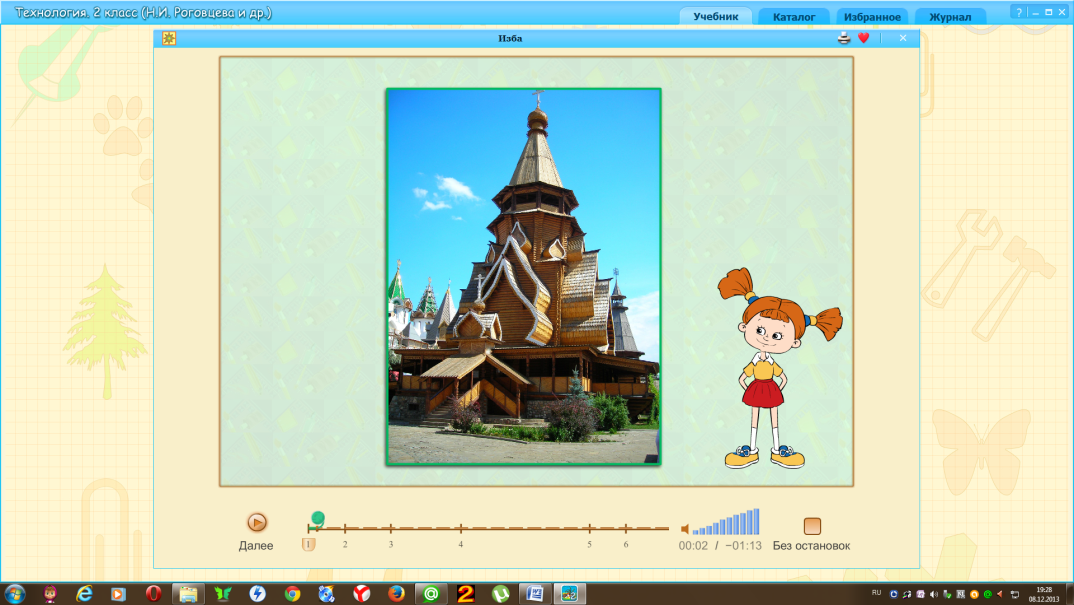 3. Вводная беседа.- Итак, скажите, пожалуйста, из какого материала строятся избы? (Из дерева).- А как называются специалисты по обработке дерева? (Плотник).- Давайте вспомним, какими инструментами пользуются плотники. Я вам показываю инструмент, а вы его называете. (учитель показывает инструменты, а дети называют).-топор, -рубанок, -молоток, -клещи, -пила, -стамеска.- Молодцы! Давайте узнаем, как называются части избы.- Посмотрите на доску и прочитайте слова глазами. Хором по слогам, и как говорим.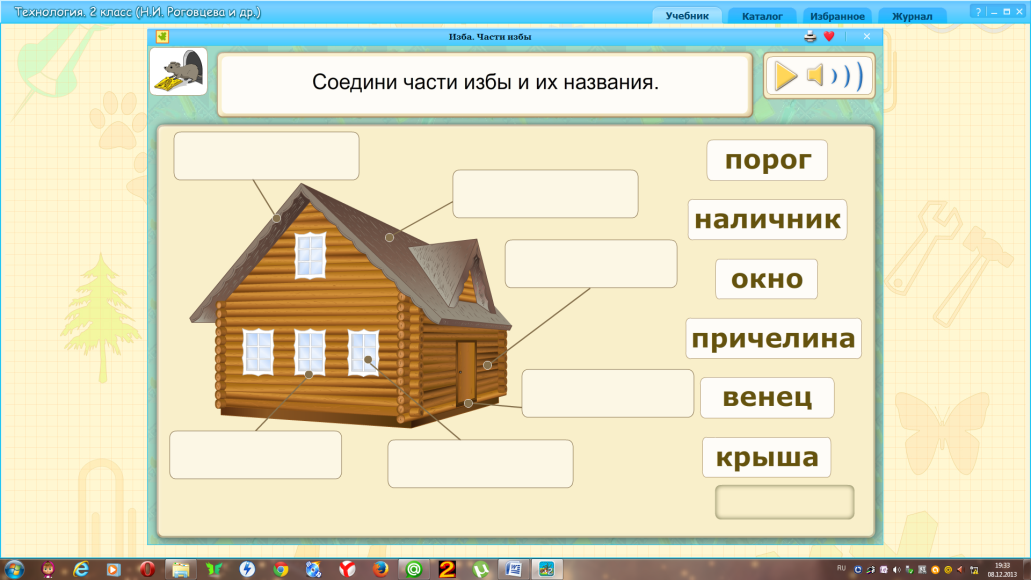 Порог, наличник, окно, причелина, венец, крыша.- Какие слова вам знакомы? (порог, окно, крыша).- Соотнесите названия и части избы на нашем рисунке.- Давайте ещё раз прочитаем незнакомые слова. (наличник, причелина, венец).- Ребята, я вам сейчас объясню, что обозначают эти слова, вы внимательно послушайте и постарайтесь найти эту часть на нашей картинке.- Это причелина. Резная доска на крыше, которая защищает её от влаги.                                     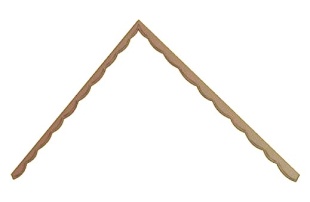 - Найдите, пожалуйста, причелину на рисунке. Молодец!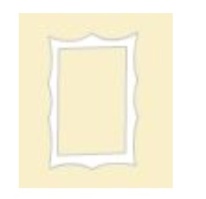 -Это наличник. Планка для оформления проёма окна или двери.- Найдите, пожалуйста, наличник на рисунке. Молодец!- Это венец. Обработанное бревно, основный    строительный материал для избы.                                  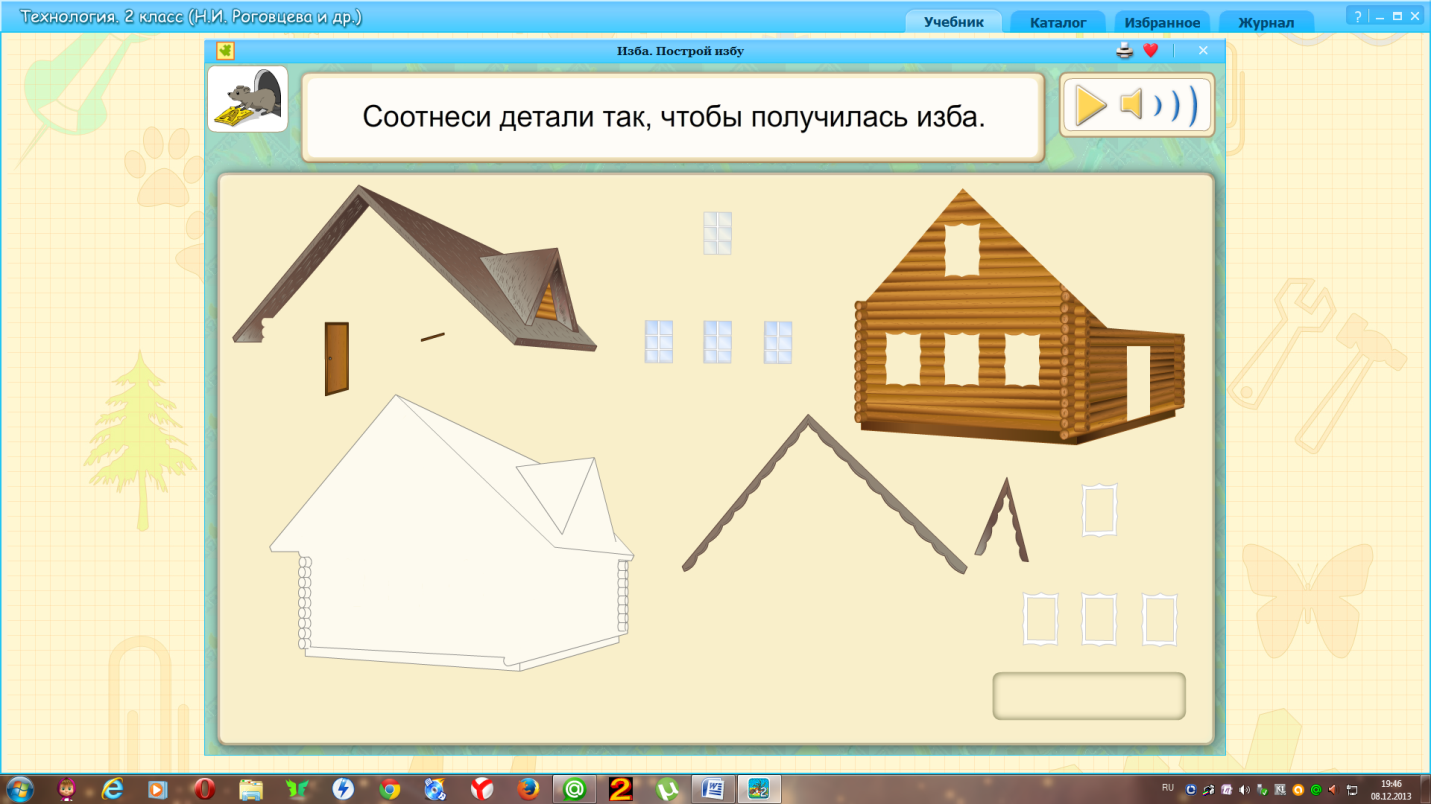 - Найдите, пожалуйста, венец на рисунке. Молодец!- Итак, мы с вами всё выполнили верно, а теперь давайте попробуем построить дом на самостоятельно на ноутбуках. - Открываем ноутбук, нажимаем кнопку и выполняем задание. Соотнесите детали так, чтобы получилась изба. (Ученик, выполнивший задание быстрее всех, выполняет его на доске).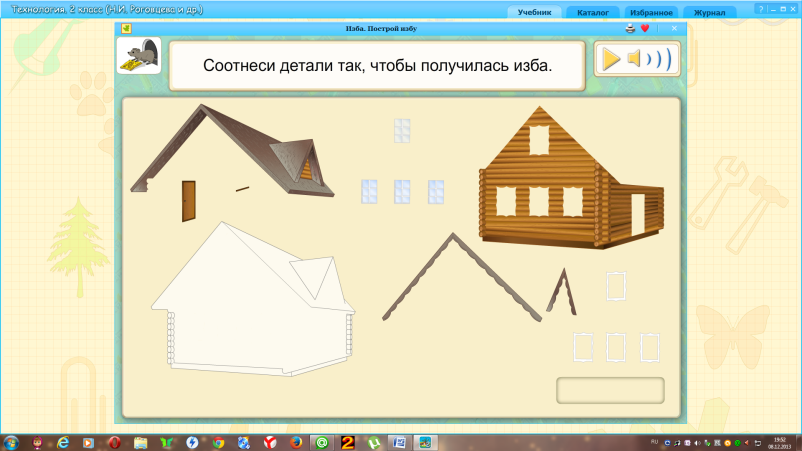 - Молодцы! Закрываем ноутбуки.- Итак, ребята, мы с вами узнали части избы, построили её на ноутбуках. И сейчас на уроке мы научимся изготавливать сувенир с изображением избы и попробуем передать красоту деревянных построек с помощью бумаги.4. Практическая работа.- Для работы нам необходимо:КлеёнкаЦветной картонЦветная бумагаНожницыПростой карандашКлейШаблоныНитка- Поднимите руку, у кого чего-то не хватает. Хорошо!Продолжаем работу.- Так как мы будем работать с ножницами, вспомним правила работы с ними.1. Не держи ножницы лезвиями вверх.2. Передавай ножницы кольцами вперёд и с закрытыми лезвиями.3. Не оставляй ножницы раскрытыми.4. Не роняй ножницы.- Наше изделие мы будем выполнять по следующему плану.План работы.1. Обводим шаблоны.2. Вырезаем детали изделия.3. Делаем основу для изделия.4. Приклеиваем венцы, причелину, окно, наличник, цветок.Разминка для рук.Учитель показывает необходимые действия с помощью документ-камеры.- Итак, обводим шаблоны. - Обведём деталь для фона на цветной картон, а затем на цветную бумагу. На цветном картоне деталь обводим 2 раза. На цветной бумаге обводим шаблон так, чтобы середина детали совпадала со сгибом бумаги.- Обводим шаблон причелины, наличника, окна, цветка.- Сделаем основу для изделия. Для этого положим деталь из картона лицевой стороной вниз, возьмём нитку, сложим её пополам, получим петельку. Возьмём небольшую полоску бумаги, намажем её клеем, соединим полоску, нитку и основу изделия. Сверху приклеим деталь из цветной бумаги. Основа с креплением готова.- Приклеим венцы к заготовке. 7 одинаковых брёвен приклеили. У нас осталось 2 бревна разного размера. Берём сначала венец побольше и приклеиваем его к верху избы, и на самый верх приклеиваем последний венец.Брёвна кладём ровно. Иначе изба получится некрасивой.Осталось оформить изделие. Для этого возьмём заготовки причелины, окна и наличника и приклеим их к избе.- Заготовку цветка наклеим ниже, на фон работы.- Изделие готово! 5. Выставка работ. Оценки.- Ребята 1 ряда выйдите к доске и покажите свои работы. Итак, посмотрите, какие прекрасные сувениры у нас получились.(оценивание работ).- Ребята 2 ряда выйдите.6. Итог урока. - Ребята, что мы научились делать сегодня на уроке?- Скажите, как называется специалист по обработке дерева? (плотник).- Какими инструментами он работает?- Какие части есть у избы?7. Рефлексия.- Получилось ли у нас передать красоту деревянных построек?- Какое настроение у вас в конце урока?- Кому вы подарите свой сувенир?Использованные источники Электронное приложение к учебнику Н.И.Роговцевой и др. «Технология. 2 класс».